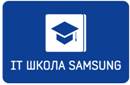 ОТКРЫТ НАБОР В IT ШКОЛУ SAMSUNGНА 2017/18 УЧЕБНЫЙ ГОДIT ШКОЛА SAMSUNG объявляет  о наборе учащихся на 2017-18 учебный год. К обучению приглашаются школьники старших классов, которые смогут получить углубленные знания по основам IT, а также навыки самостоятельной разработки мобильных приложений на платформе Android. Обучение будет проходить бесплатно, учащиеся зачисляются на курс по результатам прохождения вступительных испытаний.Вступительные испытания в IT ШКОЛУ SAMSUNG пройдут в мае-июне. Начало занятий с сентября 2017 года на базе МАОУ Гимназия № 14, переулок Медицинский, 27.Подать заявку на обучение, пройти тестирование и узнать более подробно о проекте можно в электронном виде на сайте www.samsung.com/ru/itschool.   	Продолжительность обучения в «IT ШКОЛЕ SAMSUNG» –  1 год (126 академических часов). Занятия проходят 2 раза в неделю по 2 академических часа в очной форме. В основу учебного курса заложены методические материалы, разработанные опытными специалистами Научно-Исследовательского центра Samsung Electronics Russia при участии преподавателей Московского физико-технического института (МФТИ).  В конце обучения учащиеся программы защищают индивидуальные проекты – Java приложения для мобильных устройств  на платформе Android.  По завершении курса учащиеся получают сертификат установленного образца о получении дополнительного образования по основам IT и программирования. Качество подготовки учащихся проекта «IT школа SAMSUNG» высоко оценено рядом университетов в городах реализации проекта: сертификаты об успешном окончании программы рассматриваются как индивидуальные достижения выпускников и дают дополнительные баллы при поступлении, что прописано в правилах приема в эти вузы.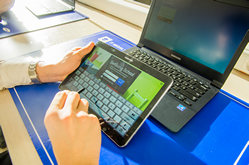     В целом социально – образовательный проект «IT ШКОЛА SAMSUNG»   призван содействовать в подготовке будущих инженерно-технических специалистов, профориентации старшеклассников и повышении их интереса к сфере IT-инноваций.  По вопросам поступления  и обучения в «IT ШКОЛE SAMSUNG» в г. Красноярске  можно обращаться в МАОУ Гимназия №14 к Комлевой Антонине Николаевне по тел. 261-27-73, с.т. 8-913-184-65-43  или по электронной почте komleva.antonina2014@yandex.ru, luep@mail.ru